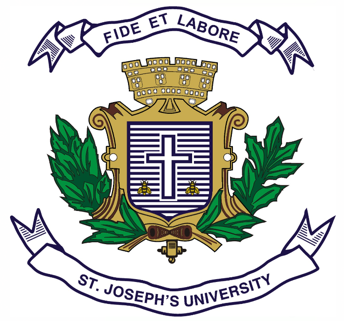                                        ST. JOSEPH’S UNIVERSITY, BENGALURU-27M.A. (POLITICAL SCIENCE) – I SEMESTERSEMESTER EXAMINATION: OCTOBER 2022(Exam conducted in December 2022)                                           PS 7122: INDIAN CONSTITUTION: A POLITICAL PERSPECTIVETime- 2 Hrs.		                                                                  Max Marks-50This question paper contains 1 printed page and two partsPART-A Answer any FOUR out of the following FIVE questions in 60-80 words each (4X5= 20 Marks)1. Explain in brief the relationship between the Indian Freedom Movement and the demand for a constitution. 2. Write a brief note on Constitutional Morality. 3. What is the importance of Fundamental Duties in the Indian Constitution? 4. What is the nature of Federalism in India.  5. Explain in brief the role of the Indian Parliament. PART-BAnswer any THREE out of the following FOUR questions in 120-`150 words each (3X10= 30 Marks)6. Explain the role of Urban Local Bodies in promoting development in India. Cite examples for the same. 7. Bring out the significance of Gandhian Principles in the Directive Principles of State Policy. 8. What are Political Business Cycles? Explain using suitable examples.9. Explain the role of the Sarkaria Commission in examining the centre-state relations in India. PS 7122-B-2022Registration Number: Date & Session: 